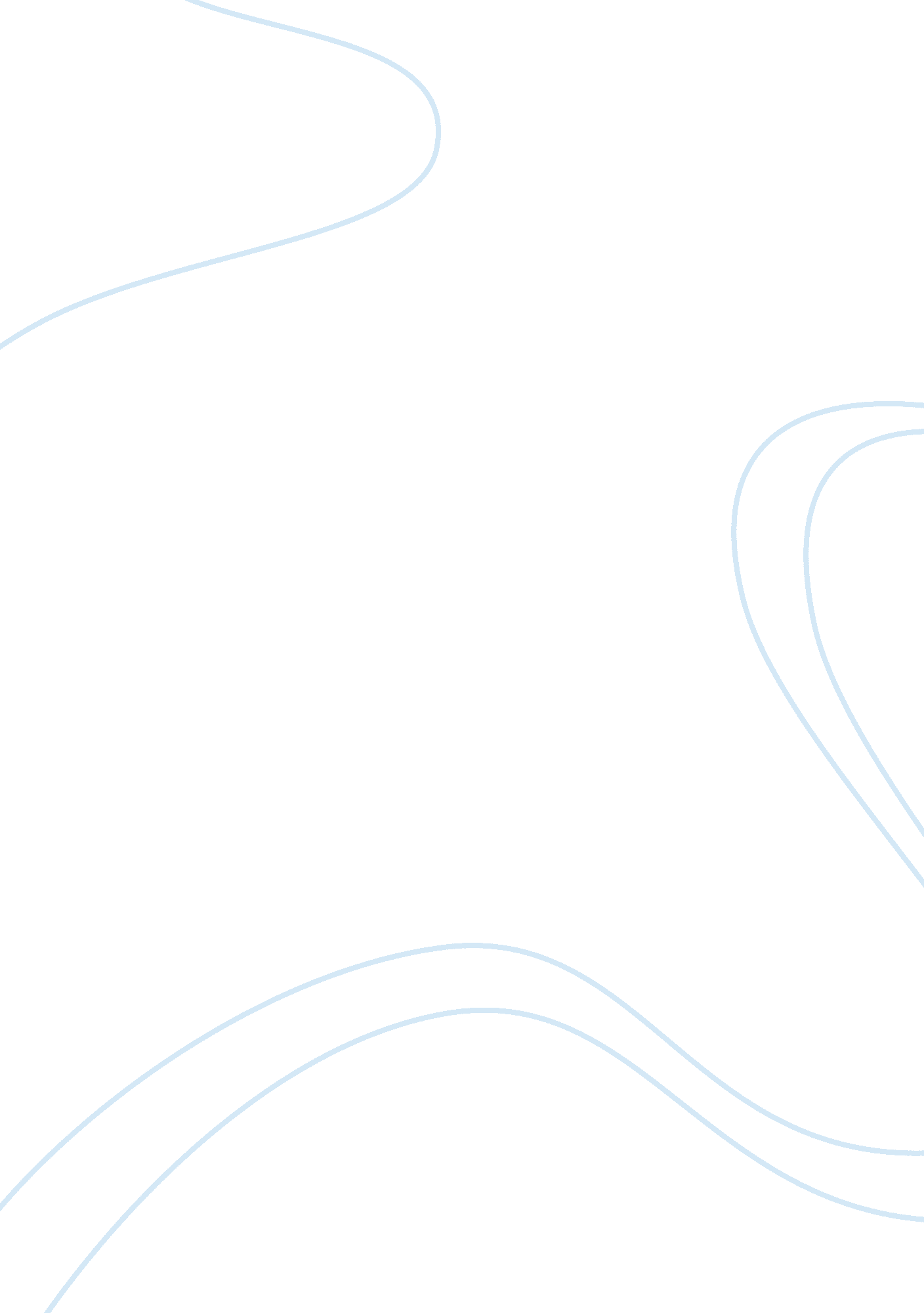 Examining the factors and processes of recruitment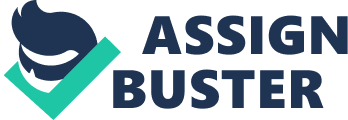 Recruitment refers to procedure of placing and promoting the employees to use for occupations. In simple footings enlisting is understand as the procedure of seeking and campaigners using for occupations. From among these appliers the right individual can be selected. Theoretically, recruitment procedure will stop with the reception of appliers. But in pattern the activity extends to the showing of appliers. In the showing procedure merely they will extinguish who are non qualified for occupation. -Human resource direction K. Aswathappa 6th edition 2010 Recruiting is the find of existent campaigners ( or ) proper organisational vacancies ( or ) from another of import activities. It is a linking activity means conveying together those who are seeking for occupations and those to fell the occupations. -Personnel Human Resource Management Stephen P. ROBBINS Third edition 2008 RECRUITING Beginnings Enrolling is more likely to accomplish its aim more effectual than others for make fulling certain types of occupations. Strengths and failing in trying to pull lower degree and managerial degree forces will be lay. -Personnel Human Resource Management David A. Decenzo Third edition 2008 Recruitment helps to place the beginning to employees and actuate them to use for occupations and creates a involvement of the campaigner to work with in a organisation. -International Human Resource Management P. Subbarao First edition 2009 Recruitment is the procedure to place and pull the campaigners from with in and outside the organisation to supply future employment to the needed campaigners. - International Human Resource Management Dr. Nilanjan Sengupta First edition 2007 RECRUITMENT PROCESS Recruitment planning: This is the first phase in the enlisting procedure. Planing involves about the occupation vacancies and information about the nature of occupation into a set of aims ( or ) marks. Number Type of appliers to be contacted. Nature of contacts Organization about ever program to pull more appliers. Some of those are uninterested, unqualified ( or ) both. Type of contacts This refers to type of people depends on the undertakings and duty involved and the making and experience expected. Strategy Development: If one it is known how many and what type of recruits are required 'make ' or 'buy ' employees Technological edification of enlisting and choice devices Geographic distribution of labor markets consisting occupation searchers Beginnings of enlisting Sequencing the activities in enlisting procedure 'Make ' or 'Buy ' : 'Make ' means hire less skilled workers. 'Buy ' agencies hire skilled workers and professionals 'Buying ' employees has the advantage in the sense that skilled labors and professionals can get down the work instantly and small preparation may be needed. Technological Edification: The 2nd determination in scheme development relates to the methods used in enlisting and choice. Computer has made on coming possible far employees to scan national and international applicant makings. Searching: The hunt procedure will affect Beginning activation Selling SOURCE Activation: This beginning methods are activated by the employee requisition. The appliers received must be screened. Selling: A 2nd issue in seeking procedure concerns communicating. Screening: Screening of application can be regarded as an built-in portion of enlisting procedure. It is the first measure in choice procedure. In the showing procedure eligible campaigners are called far interview. EVALUATION AND CONTROL: Evaluation and control is necessary as considerable costs are incurred in the enlisting procedure. Evaluation OF RECRUITMENT PROCESS: The enlisting procedure has the aim of seeking for and obtaining applications from occupation seekel in sufficient Numberss and quality. Number of suited campaigners for choice Selected campaigners public presentation Evaluation OF RECRUITMENT METHODS: The rating of recruitment methods include: Number of campaigners at assorted phases of enlisting and choice procedure, particularly those who are short listed. Number of campaigners recruited. Number of campaigners retained in the organisation after six months. -Human resource direction K. Aswathappa 6th edition 2010 FACTORS INFLUENCING RECRUITING EFFORTS Although all organisations will, at one clip or the another they will be engaged in the recruiting activity. The effectivity of past recruiting attempts will demo itself organisation. Historical ability to turn up and maintain who perform good. INTERNAL Search: Most big organisations will try to develop their ain employees. Keeping good public dealingss It builds morale Encourages good persons who are ambitious. Chosen internally who already know about the organisation. Using internal beginning is a disadvantage, it means first-class campaigners are available on the exterior. -Personnel Human resource direction 3rd edition 2008 Stephen P. ROBBINS Recruitment beginnings from the international human resource direction point of position can be studied under two degrees Macro degree Micro degree MACRO LEVEL: The state from which the human resources are sourced MICRO Degree: The institutional beginnings with in a state from which human resources are sourced. Organizations involved in international human resource direction are fundamentally two types. Multinational Companies Domestic Companies These companies search for prospective employees both from with in the state and outside the state. RECRUITMENT SOURCES AT MACRO LEVEL: Recruitment beginnings at the macro degree are four classs. Ethnocentric Approach Poly centric Approach Region centric Approach Geo centric Approach ETHNOCENTRIC Approach: Under Ethnocentric Approach MNC 's at their caput quarters formulate mission, aims, schemes, merchandise design. They feel that people of their ain state are good educated and passes the accomplishments and carryout the occupations in dynamic concern. They feel that parent state subjects have a sense of belongingness with the company. POLY CENTRIC APPROACH: MNC under polycentric attack dainties each subordinate as an independent company and deconcentrate all the operations and delegates ' determination. Making authorization to its executives. The executives of the subordinate signifier tardily the schemes based on the mission and vision. Based on host state environment ( civilization, imposts, Torahs, economic conditions, govt. policies etc ) . GEO CENTRIC APPROACH: In this Geo centric attack the trial endowments are recruited by the organisation. In the enlisting we have to see Internal factors External factors External factors trades with the powers of organisation and include the current and future tendencies of the labour market. Internal factors will include control and supervise the organisational civilization. -Internal Human resource direction Dr. Nilanjan Sengupta foremost edition 2007 RECRUITMENT Procedure: Internal enlisting External enlisting Organization has already knows about the accomplishments of internal campaigners bing employees already know the organisation policies, regulations and committednesss. Internal enlisting agencies, they are presently employed in the organisation. It includes: Internal Recruitment Present employees Employee mention Formal employees Previous appliers External beginnings Professionals or Trade Associations Ad Employment exchange Campus enlisting Walking & A ; composing Advisers Contractors Displaced individuals Radio & A ; telecasting Acquisition & A ; steps Rivals, execrutitng Present Employee: Through publicities and transportations among the present employees from bing places to higher place can be a good beginning for enlisting. EMPLOYEE Mention: It is a good beginning of employee enlisting employee can develop good friends & A ; households so it is a advantage of occupation with company. Promoting them to use. Formal Employee: The individual who are retired may be willing to come back ( or ) recommend some one to work for the company. The individuals who left the occupations might be willing to come back. Recruitment of these individuals is an advantage of the organisation. Because the public presentation of these employees may be good cognize to the organisation required occupation demands. EXTERNAL RECRUITMENT METHODS: PROFESSIONAL ( OR ) Trade Association: These associates provide arrangement services to its members. These are peculiarly utile for pulling extremely educated experience and skilled individuals. Ads: It is a popular method of enlisting in the external procedure. By and large the adds are given in two ways. Want adds Blind adds EMPLOYEE Exchange: Harmonizing to employment exchange act 1959 industrial constitutions must advise the vacancies before they feel this act has a nexus between employers and employees. Choice: Choice is the procedure of taking persons with makings to fell occupations in the organisation. Some choice methods can be used with in a organisation Selection procedure is concerned with picking the light campaigners from pool of appliers. -Human resource direction K. Aswathappa 6th edition 2010 Choice activities follow a criterion form begins with an initial showing interview and reasoning with the concluding employment determinations. -Personnel Human resource direction 3rd edition 2008 David A. Decenzo In the choice procedure most of the MNC 's used to follow the choice process based on the endowments, occupation responsibilities and occupation description -International Human resource direction P. Subbarao First edition 2009 Selection procedure includes cod information about the campaigners and about his making. Selection depends on the campaigner accomplishments and the abilities to be successful in their occupations. -Internal Human resource direction Dr. Nilanjan Sengupta First edition 2007 SELECTION AS A SOURCE OF COMPETITIVE Advantage: The function of choice in a organisation is more effectual. Performance depends on persons SELECTION PROCESS Choice is a long procedure starts from the preliminary interview of appliers and terminal with contract of employment But in pattern the procedure differs among organisation between two different occupations with in the same company. They are two environment factors set uping the choice procedure. External environmental factors Internal environmental factors Selection procedure holding several factors plays a outstanding function among the supply & A ; demand and accomplishments in the labour market legal & A ; political considerations and company image are the external factors. HR Policies, cost of engaging are the internal factors. PRELIMINARY INTERVIEW Preliminary interview starts by analyzing of appliers. It means HR specializers will ever who are qualified campaigners to accomplish the organisational aims. EXTERNAL ENVIRONMENT INTERNAL ENVIRONMENT PRELIMARY INTERVIEW SELECTION Trial EMPLOYMENT INTERVIEW REFERENCE & A ; BACK GROUNDANALYSIS Choice DECISIONS Physical Examination JOB OFFER EMPLOYMENT CONTRACT Evaluation The analyzing the appliers are based on provided information. It is besides called as courtesy interview. SELECTION Trial: The campaigners who are examined in the showing & A ; preliminary interview they are called for choice trial. This choice trial is based on the campaigner ability, personality of attitude. In the choice test the campaigners are based on Dependability Cogency Objectivity Standardization EMPLOYMENT INTERVIEW: Employment interviews are done by the HR director at the beginning at the terminal of choice procedure It is a first-class device in the choice procedure because of its flexibleness and soundness. Employment interview fundamentally three types. One - to - one interviews Consecutive interviews Panel interviews DIFFERENT TYPES OF INTERVIEWS: Structured Unstructured Mixed ( combination of Structured and unstructured ) Behavioral Stress Group treatment interviews REFERENCE AND BACK GROUND ANALYSIS: This is the 4th phase of choice procedure employers request names & amp ; reference By and large mentions are given by current employees, old employees of related organisation. SELECTION DECISION: After acquiring all information choice determination is made by the HR director. It is a critical phase in the choice procedure based on the determinations merely the duties and responsibilities are allowed to the employees. Physical Examination: After the choice determination & A ; before occupation offer physical fixtures trial and the physical capacity is conducted. JOB Offer: Job offer is based on the consequence of medical fixtures test merely. These consequences are preserved in the forces records for future confirmations. The chief intent for physical scrutiny is The campaigner may endure from any infection disease or non. The campaigner is suited for work ( or ) non. To protect the employee for workers compensation claim. JOB Offer: The campaigner who crossed all the old conducted trials. Job offer is made through a missive of assignment. The missive will incorporate day of the month by which the campaigner must describe on responsibility. Some grace period is besides given to the campaigner to execute his responsibilities. Contract OF Employment: After the occupation offer is made if the employee accept the offer the campaigners attestation signifier is the future mention to ' the company. Title of occupation Duties & A ; duties Date of wage Vacation agreements Hours of work Calculation of holiday wage Qualifying period Maximal vacation that can be taken Public vacation Dates when vacations can be taken Grievance process Work regulations Termination process EVALUTAION: After completion of choice procedure the quality of campaigner hired by the HR director. -Human resource direction K. Aswathappa 6th edition 2010 Selection procedure consists of seven phases. Initial showing interview Completion of application signifier Employment trials Comprehensive interview Back land probe Physical scrutiny Concluding employment Initial Screening: The showing interview is an first-class chance to for direction to depict the occupation in item. So campaigners may see truly serious about doing application. Completion OF Application: Once the initial showing has been completed appliers are asked to finish the organisations application signifier. EMPLOYMENT Trial: In this they will carry on the intelligence, aptitude, ability and involvement best to supply a major input to choice procedure. COMPREHENSIVE INTERVIEW: After the initial showing, application signifier and needed trials have been completed and they will carry on the comprehensive interview. The applier may be interviewed by forces section interviews, executives with in the organisation. Back GROUND INVESTIGATION: The following measure in the choice procedure is to look into those entreaty as the possible employees. Forces mentions and verifying the educational background shown on the applications. Physical Examination: The applicant take a physical scrutiny. The physical scrutinies are presently required to run into the minimal criterions for organisations group life and medical insurance plans. FINAL EMPLOYMENT DECISION: Those persons who perform successfully all the trials on the background probe ( or ) physical scrutiny how he is eligible to have a offer of employment. -Personnel Human resource direction David A. Decenzo 3rd edition 2008 Choice Techniques: Screening the appliers back land Testing the campaigners ability Investigate the household state of affairss To cognize the capacity of the campaigner that he can set to the organisation clime. Psychological trials to look into the overall personality of the director -Internal Human resource direction Dr. Nilanjan sengupta first edition 2007 